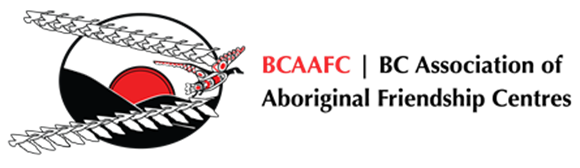 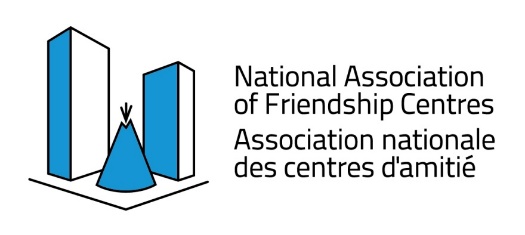  Urban Programming for Indigenous PeoplesPROPOSALProgram & Services Project Funding StreamFiscal 2022/2023	BC Association of Aboriginal Friendship Centres551 Chatham Street, Victoria, BC V8T 1E1Phone: 250-388-5522 Toll Free 1-800-992-2432 Fax: 250-388-5502 Email: reporting@bcaafc.comThe activities and outputs of the Programs and Services funding stream are to support investments in projects which support transitions to cities from reserves and northern and remote communities, and which attract additional investments to increase participation in the economy. Programs and Services initiatives and projects eligible for funding support are:Projects that support new and existing general programs and services that serve urban Indigenous peoples that address locally-identified issues, provided that they are not already funded or eligible to be funded by other departments or governments. Funding will be eligible in six key areas including: women (such as projects to help women transition out of shelters)vulnerable populations (such as projects for persons with addictions, disabilities, seniors)youth (such as projects that provide land-based activities, mentoring)transition services (such as navigator services)outreach programs (such as cultural awareness training for non-Indigenous organizations)community wellness (such as housing plans or studies, anti-racism, pre-employment supports)The Programs and Services provides funding support for projects. Funding provided to projects must be for specific activities and is not to be used to support an organization's ongoing operations, is not intended to supplement a shortage of funding under another program or initiative of any order of government, or support an already successful program or initiative, especially as a repetitive delivery offering.  Investments made through the Programs and Services funding stream will reduce barriers, whether real or perceived, to urban Indigenous peoples’ participation in the society by achieving one or more of the following expected results:Urban Indigenous community groups and organizations have enhanced capacity to be self-reliant in seeking meaningful partnerships with traditional and non-traditional partners; Partners collaborate on policy, program, planning and projects towards improving socio-economic conditions for urban Indigenous peoples, with a focus on Indigenous youth;Projects enable and empower urban Indigenous peoples to access available culturally appropriate programs and services; Projects ease Indigenous peoples’ transitions to urban centres from reserves and northern and more remote communities;Projects attract additional investments and leverage resources, infrastructure and supports available to urban Indigenous peoples.For additional information on the UPIP or for assistance in filling in the application, please contact:BCAAFC Programs Team at reporting@bcaafc.com, 250-388-5522Proposal Due: March 15, 2022
Section 1: Organization InformationSection 2: Programs and Services Proposal InformationSection 3: Programs and Services Proposed Budget*For additional information please refer to the Grants and Contributions to Support the Urban Programming for Indigenous Peoples Terms & Conditions.Eligible expenditures include: salaries and employee benefitsprofessional feeshonoraria for Elderslocal travel and transportationmeetingshospitalitytraining and developmentequipmentfacilitiestranslation and communicationsmaterials and suppliesvolunteer participation expenses
Expenditures related to hospitality may not exceed Treasury Board guidelines on hospitality.
Expenditures related to travel may not exceed Treasury Board guidelines on travel.Eligible administration costs include:costs of an administrator or other staff time required to support or oversee the project activities and/or administration of the agreement organizational overhead and/or infrastructure costs applied to supporting the project activities and/or administration of the agreement, such as office supplies, telephone/fax, postage, rent, audit, insurance and utilitiescosts for preparing financial and other reporting documentation required to be compliant with the agreement to provide fundingIneligible expenditures include:stipends for attendance in training, conferences/workshopscompensation for the recipient's Board member's time in the administration of, or participation in, an initiativecompensation for an individual's administration of, or participation in, an initiative where they are already receiving compensation (salary, honoraria or per diem) for the same period of timeinternational travelcontingency/miscellaneous feesdeficit recoverypurchase of capital assets with a market value in excess of $5,000purchase of automobiles, land, or buildings  *This budget is for application purposes only and does not represent the ‘Approved Budget’ for the upcoming fiscal funding allocation amount.4. SignatureBy signing this page, I affirm that the information in this funding application is accurate, and complete. I agree to submit an annual audited financial statement that will show all sources of funding received, including a project schedule of revenue and expenses.Friendship Centre InformationFriendship Centre InformationFriendship Centre InformationFriendship Centre InformationFiscal:2022/2023Organization Name:Organization Name:Organization Name:Contact:Contact:Contact:Address:Address:Address:Phone Number:Phone Number:Phone Number:Email:Email:Email:Fiscal Year:Fiscal Year:Fiscal Year:Key Project Area:Key Project Area:Key Project Area:Project Title:Project Title:Project Title:Start Date:Start Date:Start Date:End Date:End Date:End Date:Please complete the following sections. Expand the sections as needed.Project Objectives and how they support the priority areas of the funding:   [answer here]Proposed Activities and Timelines:  [answer here]Expected Results (Please ensure they meet the funding goals on page 2):  [answer here]How will this project meet the needs of the clients of your Centre? How will this funding help meet the goals of your Centre? :[answer here]<Insert FC Name>Program & Services Funding Fiscal:2022-2023  *Proposed Budget: *Proposed Budget:$0.00Budget Line Items*Proposed ExpensesPROGRAM COSTSSalaries and Benefits Position TitleWage / HourWeekly HoursEligible Program ExpensesProfessional FeesElder HonourariumTravel & Transportation (BC only)MeetingsHospitalityTraining & DevelopmentEquipmentFacilitiesCommunicationsMaterials & SuppliesVolunteer Participation ExpensesProgram Expense Totals$0.00ADMINISTRATION COSTS - up to 7%Management Oversight - a portion of costs of an administrator or staff time required to support project. Please provide breakdown Management Oversight - a portion of costs of an administrator or staff time required to support project. Please provide breakdown Management Oversight - a portion of costs of an administrator or staff time required to support project. Please provide breakdown Management Oversight - a portion of costs of an administrator or staff time required to support project. Please provide breakdown Management Oversight - a portion of costs of an administrator or staff time required to support project. Please provide breakdown Management Oversight - a portion of costs of an administrator or staff time required to support project. Please provide breakdown 1)1)1)2)2)2)Overhead - a portion of the organizational overhead and/or infrastructure costs applied to supporting project. Please provide breakdown Overhead - a portion of the organizational overhead and/or infrastructure costs applied to supporting project. Please provide breakdown Overhead - a portion of the organizational overhead and/or infrastructure costs applied to supporting project. Please provide breakdown Overhead - a portion of the organizational overhead and/or infrastructure costs applied to supporting project. Please provide breakdown Overhead - a portion of the organizational overhead and/or infrastructure costs applied to supporting project. Please provide breakdown Overhead - a portion of the organizational overhead and/or infrastructure costs applied to supporting project. Please provide breakdown 1)1)1)2)2)2)Finance/Audit - costs for preparing financial and other reporting documents required to be compliant with agreement. Please provide breakdown Finance/Audit - costs for preparing financial and other reporting documents required to be compliant with agreement. Please provide breakdown Finance/Audit - costs for preparing financial and other reporting documents required to be compliant with agreement. Please provide breakdown Finance/Audit - costs for preparing financial and other reporting documents required to be compliant with agreement. Please provide breakdown Finance/Audit - costs for preparing financial and other reporting documents required to be compliant with agreement. Please provide breakdown Finance/Audit - costs for preparing financial and other reporting documents required to be compliant with agreement. Please provide breakdown 1)1)1)2)2)2)Administration Total (cannot exceed 7%)Administration Total (cannot exceed 7%)Administration Total (cannot exceed 7%)$0.00TOTAL PROPOSED EXPENSESTOTAL PROPOSED EXPENSESTOTAL PROPOSED EXPENSES$0.00Signing AuthoritySigning AuthoritySigning AuthorityFriendship Centre:  Friendship Centre:  Friendship Centre:  First NameLast NameTitleSignatureSignatureDate (YYYY/MM/DD)